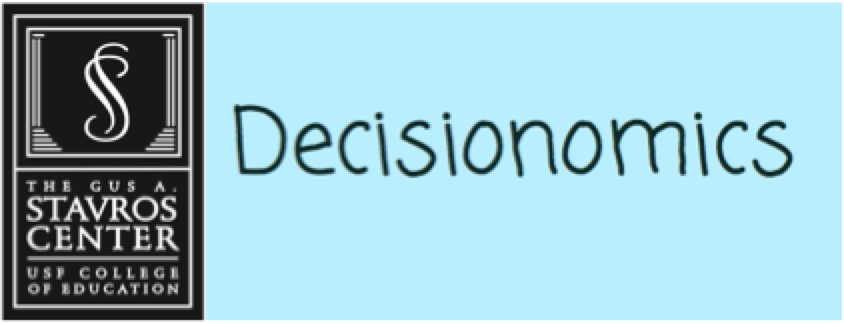 Community GardenWhat type of garden should Spruce Street Community Garden grow?Grade: KSocial Studies Benchmarks: SS.K.E.1.1 Describe different kinds of jobs that people do and the tools or equipment used.SS.K.C.2.1 Demonstrate the characteristics of being a good citizen.Science Benchmarks: SC.K.L.14.3 Introduce comparing and contrasting plants and animals by observable physical characteristics and behaviors.  Provide students opportunities to make observations in classrooms and schoolyard environments.English/Language Arts Standards:LAFS.K.RI.1.1 With prompting and support, ask and answer questions about key details in a text.LAFS.K.RI.3.7 With prompting and support, describe the relationship between illustrations and the text describe its key ideas in which they appear (e.g., what person, place, thing, or idea in the text an illustration depicts). LAFS.K.W.3.8 With guidance and support from adults, recall information from experiences or gather information from provided sources to answer a question. LAFS.K.SL.1.1 Participate in collaborative conversations with diverse partners about kindergarten topics and texts with peers and adults in small and larger groups. Follow agreed-upon rules for discussions (e.g., listening to others and taking turns speaking about the topics and texts under discussion). Continue a conversation through multiple exchanges. For this decision-making lesson, students will discuss criteria for choosing the best type of garden for their school based on information provided from Internet resources.  Using this information, students will rank their choices and explain how they reached those decisions.ProblemWhat type of garden should Spruce Street Community Garden add in its new plot?AlternativesVegetable, herb, flowerCriteriaLooks beautiful, good for health, easy to growDecisionWhich type of garden will be planted?Read the letter from Spruce Street Community Garden to the students.  Discuss what the organization needs (help with choosing a type of garden for its new plot) as well as the alternatives and criteria.If you grew a garden, what kinds of tools would you need?Project the pictures of community gardens found at the bottom of this lesson plan.  Explain that people in their community sometimes come together to plant gardens and share the flowers, fruits, or herbs they grow with each other.  What gardening tools are in the pictures.Use the following link to discuss the benefits of community gardening:http://www.gardendallas.org/benefits.htm Use the following videos to learn about different types of gardens:Vegetables https://www.youtube.com/watch?v=w49C-oF_hqo Flowers https://www.youtube.com/watch?v=fvPj0-gCDQo Herbs https://www.youtube.com/watch?v=gqqSvntipVI Stop every 30 seconds to 1 minute to discuss the ideas in the videos.  Use the note-taking tool to make shared notes using ideas from each video. Provide students with the decision-making matrix (individually or in groups). Discuss the criteria related to vegetable gardens.  How many smiley faces would the students think this type of garden should get related looking beautiful.  Students can color in the number of smiley faces they think each type of garden should get.This can be done whole group or with small groups.Continue this process to discuss health and how easy it is to grow.In teams of three or four, students work on the problem (figuring out the best type of community garden).  Continue to rank the gardens from the first to teach to the last and respond to Spruce Street Community Garden by writing a letter (whole class, small group, or individually).  A frame (see below) can also be used.Guiding/reflective QuestionsWhich garden would be best for Spruce Street Community Garden’s new location?Why do you think that would be the best choice?What category/criteria was the most important to you?Why is this factor the most important to you?Do you agree with your group's ideas? Why or why not?Dear Spruce Street Community Garden,Here is how we ranked each garden:#1 ____________________#2 ____________________#3 ____________________We think you should choose ________________ for your new location.  We based our decision on the following criteria:__________________________________, ________________________________________________________________, and _____________________________________________________________.Thank you,Extension/ideas:Have student groups present their decisions to the class and discuss how they decided the right garden for Spruce Street Community Garden.  Create a poster that highlights the importance of gardening.Read more about school and community rules at ReadWorks:Carl’s Garden Problem https://www.readworks.org/article/Carls-Garden-Problem/748b9417-0f0f-4b26-9639-1d3b4c885e96#!articleTab:content/ Playtime in the Snow https://www.readworks.org/article/Playtime-in-the-Snow/cf3d4991-37d7-4d5f-bbb8-d2bb930447c4#!articleTab:content/ Kids Dig In https://www.readworks.org/article/Kids-Dig-In/fa2318fc-2d28-4e9f-81ed-52adae6c9914#!articleTab:content/  Differentiation:Reduce alternatives and/or criteria.Increase alternatives and/or criteria.Increase the number of pictures related to the alternatives and/or criteria.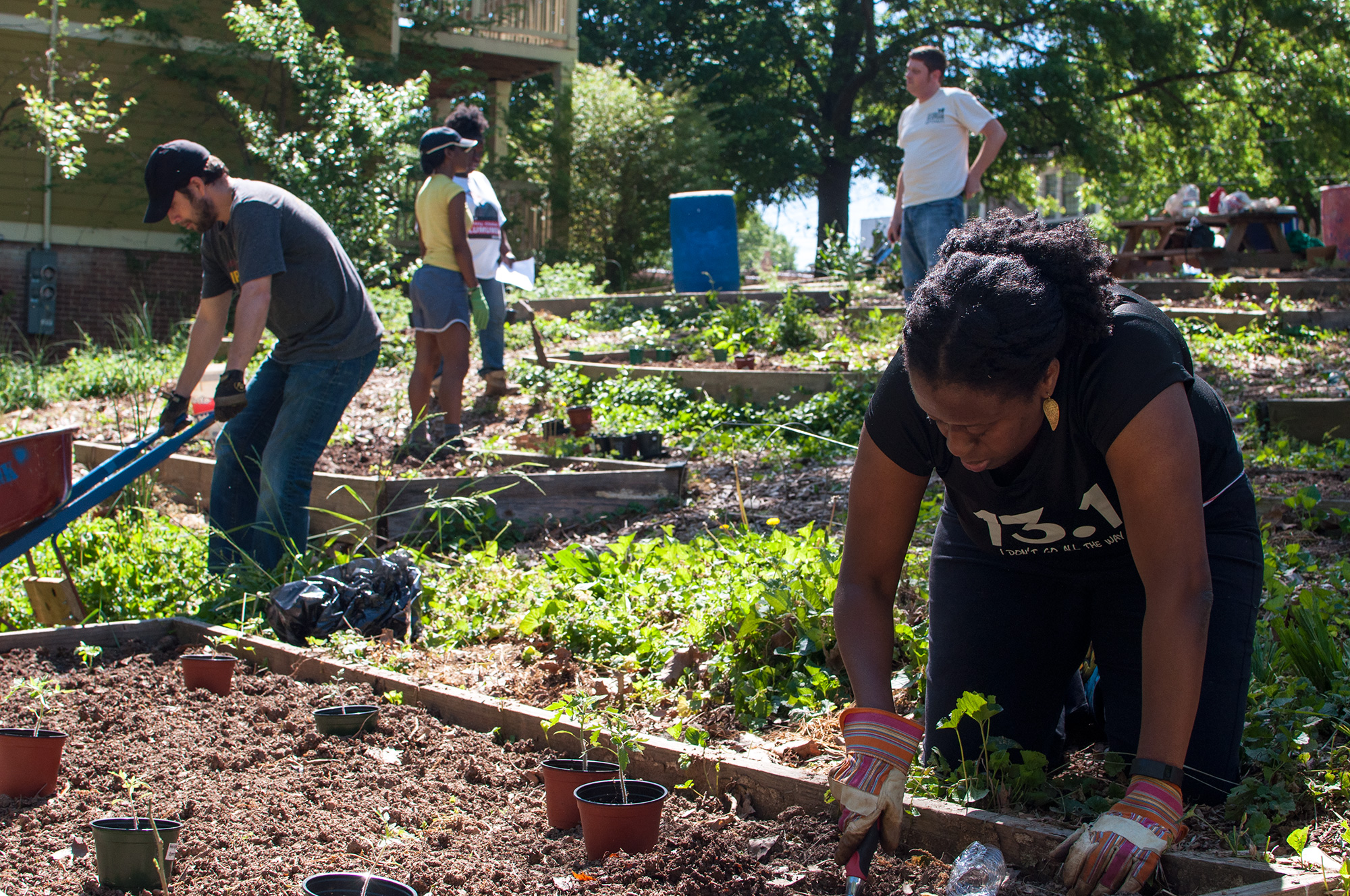 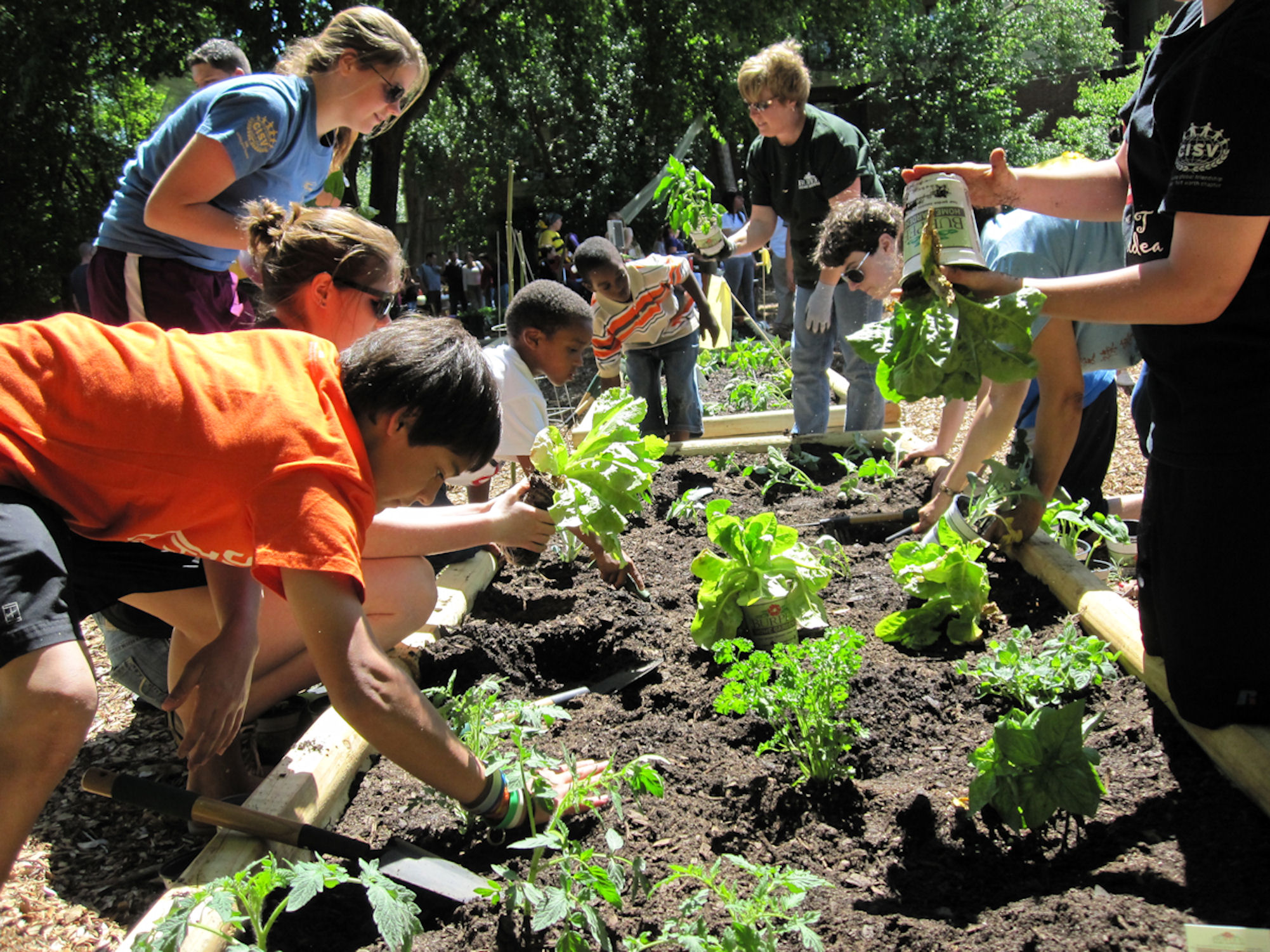 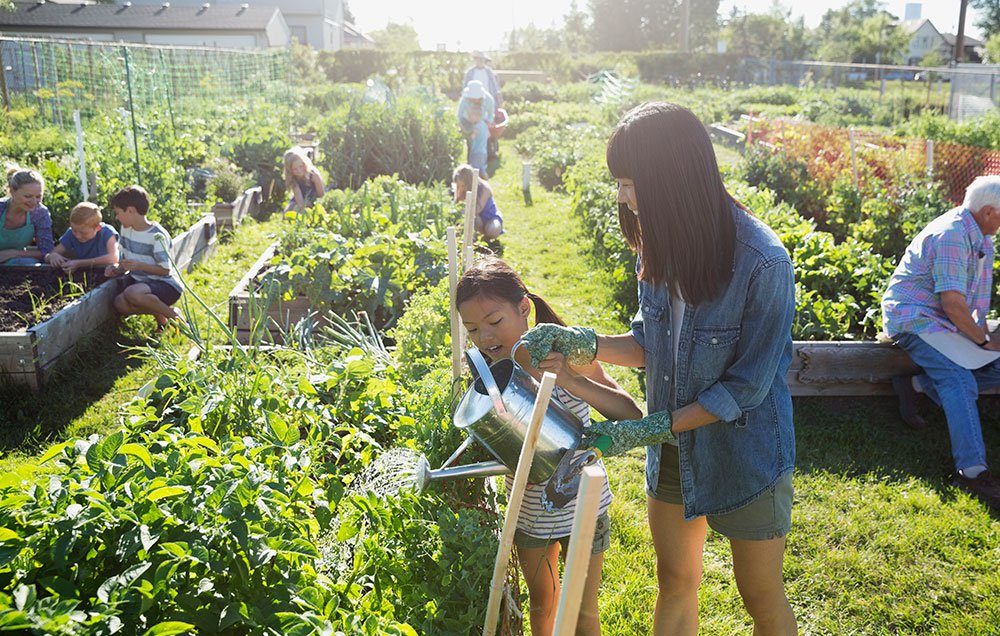 